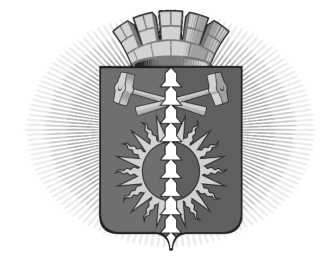 АДМИНИСТРАЦИЯ  ГОРОДСКОГО ОКРУГА ВЕРХНИЙ ТАГИЛПОСТАНОВЛЕНИЕО проведении приема от населения предложений и об обсуждении с населением предлагаемых мероприятий и функций общественных территории, которые будут вынесены на рейтинговое голосование	В соответствии с Федеральным законом от 06.10.2003 № 131-ФЗ «Об общих принципах организации местного самоуправления в Российской Федерации», Муниципальной программой «Формирование комфортной городской среды городского округа Верхний Тагил на 2018-2024 годы», утвержденной постановлением Администрации городского округа Верхний Тагил от 01 ноября 2017 г. № 668, руководствуясь Уставом городского округа Верхний Тагил, Администрация городского округа Верхний ТагилПОСТАНОВЛЯЕТ:Провести приём предложений от населения и обсудить с населением предлагаемые мероприятия и функции общественных территорий, которые будут вынесены на рейтинговое голосование в период с 15.12.2022 г. по 15.02.2023 г.Утвердить форму участия граждан и перечень пунктов сбора предложений от населения по выбору общественной территории в городе Верхний Тагил:2.1. Голосование с использованием опросного листа в стационарных пунктах:- здание дворца культуры, расположенного по адресу: Свердловская область, г. Верхний Тагил, ул. Ленина, 100, вестибюль, 1 этаж, график работы с 8:00 до 22:00 ч.;- здание городской библиотеки, расположенные по адресам: Свердловская  область, г. Верхний Тагил, ул. Жуковского, 16, 1 этаж, читальный зал, график работы с 12:00 до 19:00 ч.;     Свердловская  область, г. Верхний Тагил, ул. Ленина, 1, 1 этаж, читальный зал, график работы с 12:00 до 17:00 ч.;- здание, расположенного по адресу: Свердловская область, г. Верхний Тагил, ул. Островского, 58, 1 этаж, график работы с 8:00 до 17:00 ч.;-  выездной пункт приема предложений;- в формате общественного участия с отдельными группами пользователей.2.2. Электронное интернет голосование с использованием опросного листа:- сайт городского округа Верхний Тагил;- группа Вконтакте «Формирование комфортной городской среды городского округа Верхний Тагил»;- группа Вконтакте «ЭКШН НОВОСТИ ВЕРХНЕГО ТАГИЛА»;- группа в одноклассниках «Формирование комфортной городской среды городского округа Верхний Тагил».2.3. Голосование в виде анкетирования предлагаемых мероприятий и функций общественных территорий с использованием анкеты в стационарных пунктах:- здание дворца культуры, расположенного по адресу: Свердловская область, г. Верхний Тагил, ул. Ленина, 100, вестибюль, 1 этаж, график работы с 8:00 до 22:00 ч.;- здания городской библиотеки, расположенные по адресам: Свердловская область, г. Верхний Тагил, ул. Жуковского, 16, 1 этаж, читальный зал, график работы с 12:00 до 19:00 ч.       Свердловская область, г. Верхний Тагил, ул. Ленина, 1, 1 этаж, читальный зал, график работы с 12:00 до 17:00 ч.;- здание, расположенного по адресу: Свердловская область, г. Верхний Тагил, ул. Островского, 58, 1 этаж, график работы с 8:00 до 17:00 ч.;-  выездной пункт приема предложений;- в формате общественного участия с отдельными группами пользователей.2.4. Электронное интернет голосование в виде онлайн анкетирования предлагаемых мероприятий и функций общественных территорий:-  сайт городского округа Верхний Тагил;- группа Вконтакте «Формирование комфортной городской среды городского округа Верхний Тагил»;- группа Вконтакте «ЭКШН НОВОСТИ ВЕРХНЕГО ТАГИЛА»;- группа в одноклассниках «Формирование комфортной городской среды городского округа Верхний Тагил».Утвердить форму опросного листа для принятия от населения  предложений по отбору общественных территорий для участия в рейтинговом голосовании по выбору общественных территорий, подлежащих благоустройству в первоочередном порядке в 2024 году (приложение №1).Утвердить формы анкет предлагаемых мероприятий и функций общественных территорий «Улица Ленина, ограниченная улицами Свободы и Сектор промышленный проезд» (Свердловская область, г. Верхний Тагил, ул. Ленина, ограниченная ул. Свободы и Сектор промышленный проезд), «Сквер у почты» (Свердловская область, г. Верхний Тагил, ул. Ново-Уральская, ограниченная ул. Медведева и Маяковского) (приложение № 2).Заместителю Главы городского округа Верхний Тагил по жилищно-коммунальному и городскому хозяйству Кропотухиной Н.А. организовать:5.1. Пункты приема предложений.5.2. Выездной пункт приема предложений.5.3. Выемку предложений от населения и передачу общественной комиссии в бумажном виде и в виде скриншотов с сайтов и групп в социальных сетях осуществить до 15.02.2023 г.По итогам сбора предложений от населения общественной комиссии 15.02.2023 г. на очном заседании принять решение о подведении итогов приема предложений от населения и определить общественные территории, в отношении которых поступило наибольшее количество предложений для вынесения их на рейтинговое голосование.Секретарю общественной комиссии Поделовой Е.А. в течение двух рабочих дней разместить итоговый протокол на официальном сайте городского округа Верхний Тагил в сети Интернет (www.go-vtagil.ru) и опубликовать в газете «Местные ведомости».Разместить настоящее постановление на официальном сайте городского округа Верхний Тагил в сети Интернет (www.go-vtagil.ru) и опубликовать в газете «Местные ведомости».Контроль исполнения настоящего постановления возлагаю на заместителя Главы городского округа Верхний Тагил по жилищно-коммунальному и городскому хозяйству Кропотухину Н.А.Глава городского округа                      Подпись                           В.Г. КириченкоВерхний Тагил Приложение № 1 к постановлению администрациигородского округа Верхний Тагилот 13.12.2022 г. № 972Опросный листдля принятия от населения  предложений по отбору общественных территорий для участия в рейтинговом голосовании по выбору общественных территорий, подлежащих благоустройству в первоочередном порядке в 2024 годуПриложение № 2 к постановлению администрациигородского округа Верхний Тагилот 13.12.2022 г. № 972Анкета предлагаемых мероприятий и функций общественной территорий «Улица Ленина в г. Верхний Тагил» (Свердловская область, г. Верхний Тагил, ул. Ленина, ограниченная ул. Свободы и Сектор промышленный проезд)Анкета предлагаемых мероприятий и функций общественной территории «Сквер у почты»(Свердловская область, г. Верхний Тагил, ул. Ново-Уральская, ограниченная ул. Медведева и Маяковского)от 13.12.2022 г.№ 972г. Верхний Тагилг. Верхний Тагилг. Верхний ТагилРАЗЪЯСНЕНИЕ О ПОРЯДКЕ ЗАПОЛНЕНИЯ ОПРОСНОГО ЛИСТАПоставьте один любой знак в пустом квадрате справа от наименования общественной территории, в пользу которой сделан выбор.РАЗЪЯСНЕНИЕ О ПОРЯДКЕ ЗАПОЛНЕНИЯ ОПРОСНОГО ЛИСТАПоставьте один любой знак в пустом квадрате справа от наименования общественной территории, в пользу которой сделан выбор.«Улица Ленина, ограниченная улицами Свободы и Сектор промышленный проезд»(Свердловская область, г. Верхний Тагил, ул. Ленина, ограниченная ул. Свободы и Сектор промышленный проезд)«Сквер у почты»(Свердловская область, г. Верхний Тагил, ул. Ново-Уральская, ограниченная ул. Медведева и Маяковского)Прочие предложения от жителей____________________________РАЗЪЯСНЕНИЕ О ПОРЯДКЕ ЗАПОЛНЕНИЯ АНКЕТЫПоставьте любой знак в пустом квадрате справа от наименования предлагаемых мероприятий на общественной территории «Улица Ленина, ограниченная улицами Свободы и Сектор промышленный проезд»РАЗЪЯСНЕНИЕ О ПОРЯДКЕ ЗАПОЛНЕНИЯ АНКЕТЫПоставьте любой знак в пустом квадрате справа от наименования предлагаемых мероприятий на общественной территории «Улица Ленина, ограниченная улицами Свободы и Сектор промышленный проезд»Организация зон отдыхаЗамена и установка скамеек и урнРемонт существующих и обустройство новых тротуаровРеконструкция газонов, посадка молодых деревьев и кустарниковРеконструкция уличного освещенияУстановка стендов для афиш и рекламИной вариант___________________________________РАЗЪЯСНЕНИЕ О ПОРЯДКЕ ЗАПОЛНЕНИЯ АНКЕТЫПоставьте любой знак в пустом квадрате справа от наименования предлагаемых мероприятий на общественной территории «Сквер у почты»РАЗЪЯСНЕНИЕ О ПОРЯДКЕ ЗАПОЛНЕНИЯ АНКЕТЫПоставьте любой знак в пустом квадрате справа от наименования предлагаемых мероприятий на общественной территории «Сквер у почты»Организация зон отдыхаОбустройство спортивных зон для активного отдыхаОбустройство спортивных зон для тихого отдыхаРемонт существующих и обустройство новых тротуаровРеконструкция уличного освещенияУстановка информационных стендов, стендов для афиш и рекламУстановка скамеек и урнОрганизация парковкиИной вариант___________________________________